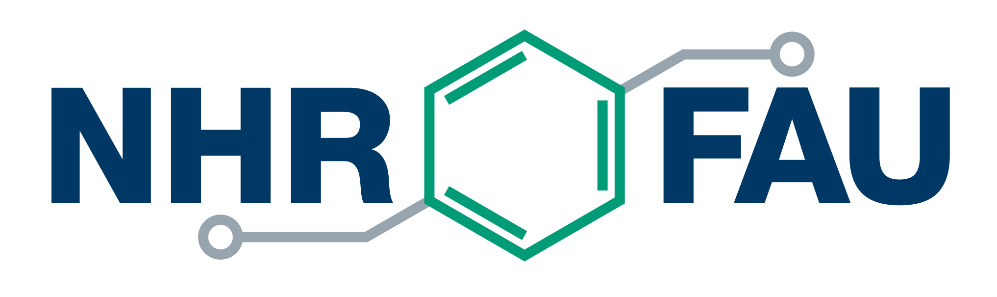 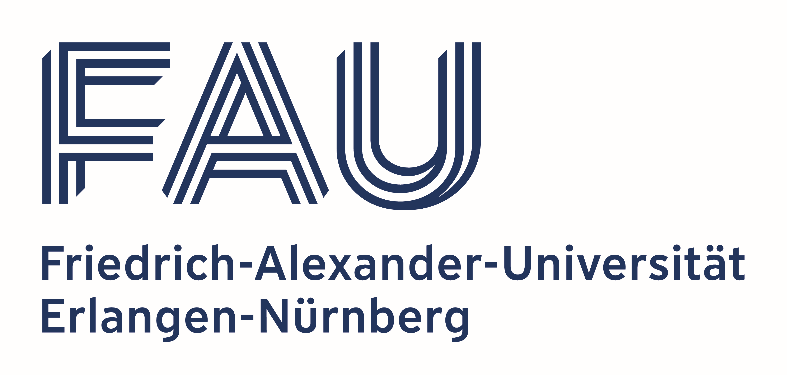 Final Report on the NHR@FAU Project“Title of your Project”Project-ID – AcronymDate
Important notes:Hints to fill this form are given in italic. You may remove and replace them with your individual text or add your individual text below.The content of your report will be used for NHR@FAU reporting purposes and may be made available to the NHR-Verein, the NHR steering committee, or other NHR organs.Please submit the completed document to hpc-support@fau.deIn case of any questions, you can always contact us using the same email address.Report form as of October 11th, 2023Project PIPlease fill in the name and the email address of the responsible project owner.Project AbstractGive a summary of your project (motivation, methods, scientific results; typically half a page of text plus one or two illustrative images). This may be published on our web pages.The following data will be treated confidentially!Project AccomplishmentsPlease describe (typically in one or two pages) the scientific goals reached by the project and how the granted resources were used. Have the resources approved been sufficient to achieve all the planned project objectives? Is there a highlight you want to emphasize? You can also add a figure to your text.Technical AssessmentWhat went well, what went not so well? Please describe technical or organizational aspects encountered during the project runtime. Have you experienced any problems with the hardware provided? Was it possible to run your application effectively (in parallel)? You may add a figure illustrating the performance of your application. Was our technical staff able to solve eventually occurring problems?Scientific SupportWas there a need for scientific support during the project runtime? Were you satisfied with the support your project advisors provided?Suggestions and CommentsDo you have any suggestions on how we can improve our services? Please consider any aspects (hardware, software, technical organization, application processing, technical/scientific support, correspondence …).  Were you satisfied with the feedback you got on your requests?Is there anything else you want to comment? Every single aspect counts!PublicationsPlease list all publications for which granted NHR@FAU HPC resources were used (published, accepted, in revision, submitted). Suggested acknowledgement text templates are available here: https://hpc.fau.de/about-us/hpc-usage-reports/